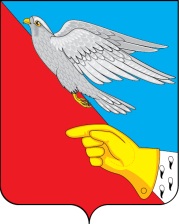 АдминистрацияВасильевского сельского поселенияШуйского  муниципального района Ивановской области155926,Ивановская область ,Шуйский район, с. Васильевское , ул. Советская ,д.1т./ факс 8 (49351)34-183 эл. почта: wasiladmin@rambler.ruПОСТАНОВЛЕНИЕ   № 23-п от  21.07.2021 годаОб утверждении отчета об исполнении бюджета Васильевского  сельского поселения за 1 полугодие  2021годаВ соответствии с Федеральным законом от 06.10.2003 №131-ФЗ «Об общих принципах организации местного самоуправления в Российской Федерации», Бюджетным Кодексом Российской Федерации, Уставом Васильевского сельского поселения, Положением о бюджетном процессе Васильевского сельского поселения, утвержденным Решением Совета Васильевского сельского поселения  от 03.10.2017 № 1 к пр. 7, Администрация Васильевского сельского поселения постановляет:     Утвердить отчет об исполнении бюджета Васильевского сельского поселения за 1 полугодие 2021 года по доходам в сумме 6001878,67 руб. и по расходам в сумме 5362153,67 руб., с превышением доходов над расходами в сумме 639725,00 руб., согласно приложениям № 1-5.2. Направить отчет об исполнении бюджета Васильевского сельского поселения за 1 полугодие 2021 года в Совет Васильевского сельского поселения.3. Постановление подлежит размещению на официальном сайте Васильевского сельского поселения в информационно - телекоммуникационной сети «Интернет».Глава Васильевского сельского поселения		         А.В. КуриловПриложение № 1к Порядку опубликования сведенийо ходе исполнения бюджета,численности муниципальных служащихи работников муниципальных учреждений и затрат на их денежное содержание, утвержденноепостановлением администрации Васильевского сельское поселение от  23.05..2017 г. № 21 -пИсполнение по доходам бюджета Васильевского сельского поселенияна 01.07.2021ДОХОДЫ(тыс. руб.)Приложение № 2к Порядку опубликования сведенийо ходе исполнения бюджета,численности муниципальных служащихи работников муниципальных учреждений и затрат на их денежное содержаниеутвержденноепостановлением администрации Васильевского сельское поселение от  23.05.2017 г. №  21- пИсполнение по расходам бюджета Васильевского сельского поселенияРАСХОДЫ		 (тыс. руб.)Приложение № 3к Порядку опубликования сведений о ходе исполнения бюджета,численности муниципальных служащих и работников муниципальных учреждений и затрат на их денежное содержаниеутвержденноепостановлением администрации Васильевского сельское поселение от  23.05..2017 г. № 21-п Сведения о численности муниципальных служащихорганов местного самоуправления,работников муниципальных учреждений и фактических затратна их денежное содержаниеПриложение 4к постановлению Администрации Васильевского сельского поселенияСведенияоб исполнении бюджета Васильевского сельского поселения по расходамв разрезе муниципальных программ в 1 полугодии 2021 годаед. измерения: руб.Наименование доходовпланфакт% исполненияВсего, в том числе:11377,26001,952,7Собственные доходы, из них1588,0771,448,8Налоговые доходы1519,9738,948,6Неналоговые доходы68,132,547,7Дотация7289,63644,850,0Субвенция232,4110,347,5Субсидия995,9576,857,9Иные межбюджетные трансферты898,6898,6100Наименование расходовпланфакт% исполненияВсего, в том числе:11573,45362,246,3Управление3523,31695,848,1Национальная оборона (воинский учёт)232,4110,347,5Национальная безопасность и правоохранительная деятельность (пожарная безопасность)254,022,08,7Национальная экономика (дороги)660,3335,350,8ЖКХ и благоустройство2337,1808,434,6Культура4290,22269,752,9Социальная политика242,1118,949,1Физическая культура и спорт34,01,85,3Категория работниковЧисленность 
работников, 
чел.Фактические затраты на денежное содержание (тыс. руб.)Работники муниципальных учреждений91214,2Муниципальные служащие 51129,7№ п/пНаименование муниципальной программы Васильевского сельского поселенияУточненный план Исполнение Отклонение от плана% исполнения1«Обеспечение мероприятий в области пожарной безопасности Васильевского сельского поселения»254000,0022000,00-232000,008,72«Благоустройство и озеленение территории Васильевского сельского поселения»2177032,84772633,62-1404399,2235,5%3«Управление имуществом Васильевского сельского поселения»10 000,000,00-10 000,000,0%4«Развитие культуры и спорта Васильевского сельского поселения» 4324268,502271547,34-2052721,1652,5%5«Энергосбережения и повышения энергетической эффективности учреждений Васильевского сельского поселения»150016,0035804,00-114212,0023,9%6«Развитие муниципального направления»3428238,891674925,83-1753313,0648,9%7«Дорожная деятельность и безопасность дорожного движения»660328,5335250-325078,5048,7%Итого по муниципальным программам:Итого по муниципальным программам:11003884,735112160,79-5891723,9446,5%Непрограммные направления деятельности органов местного самоуправления Васильевского сельского поселенияНепрограммные направления деятельности органов местного самоуправления Васильевского сельского поселения569490,00249992,88-319497,1243,9%ВСЕГО:ВСЕГО:11573374,735362153,67-6211221,0646,3%